COURSE INFORMATON COURSE INFORMATON COURSE INFORMATON COURSE INFORMATON COURSE INFORMATON COURSE INFORMATON Course TitleCodeSemesterL+P HourCreditsECTSHistory of Turkish RevolutionHTR 30112+022Prerequisites-Language of InstructionTurkish 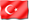 Course LevelBachelor's Degree (First Cycle Programmes)Course TypeCompulsoryCourse Coordinator-Instructors Academicians Assistants-GoalsThe basic purpose of the programme is to provide the students with a common understanding on the usefulness and the effective methods of studying history, on the importance of revolutionary history of Turkey and on the role of Ataturk,ContentThe fields of study of the programme are the Ottoman history, war of independence, achievements and leadership values of Mustafa Kemal Ataturk the process of founding the Turkish Republic, social and political history of the 20th century.Learning Outcomes Program Learning OutcomesTeaching Methods Assessment Methods 1) Expresses the historical background of Republic of Turkey1,2,3 A 2) Analyzes Turkish War of Independence after the First World War,  1,2,3A 3) Relates National Movement and  its aims.1,2,3A 4) Explains the foundation philosophy of The Grand National Assembly of Turkey 1,2,3A 5) Interprets the fully independence of a new Turkish state 1,2,3 A 6) Teaches the basic principles of Republic 1,2,3 ATeaching Methods: 1: Lecture, 2: Question-Answer, 3: Discussion, Assessment Methods: A: Exam ,B; Test C: HomeworkCOURSE CONTENTCOURSE CONTENTCOURSE CONTENTWeekTopicsStudy Materials1The Enlightenment Period2Industrial and French Revolutions 3The Europe in 19th century and the processes which caused to the First World War4Trials for the modernization in Ottoman state 5Tanzimat - Islahat Reforms and Constitutionalism6The war of Trablusgarp and Balkans and their results7The First World War and Armistice8Midterm Exam9The developments after Armistice and Mustafa Kemal’s departure to Samsun10The Aim of National Movement, Methods and the period of Congress11National Ant, the period of Grand National Assembly of Turkey12The Fronts and final treaties which closed the Fronts 13Sakarya War,  Battle of Dumlupınar, Armistice of Mudanya and  the treaty of Laussanne, Abolishment of Sultanate14General Revision 15General Revision 16Final ExamRECOMMENDED SOURCESRECOMMENDED SOURCESTextbookAdditional Resources- İmparatorluktan Ulus Devlete Türk İnkılap Tarihi, Öztürk, Cemil (Prof.Dr.) (Editör)Yazarlar : Tülay Alim BARAN (Prof.Dr.),Edip Başer (Dr.),Süleyman Beyoğlu(Prof.Dr.),Handan Diker(Dr.),Vahdettin Engin (Prof.Dr.),Cezmi Eraslan (Prof.Dr.),Arzu M.Erdoğan (Dr.),Cemil Öztürk (Prof.Dr.)- NutukMATERIAL SHARINGMATERIAL SHARINGDocuments-Assignments-Exams-ASSESSMENTASSESSMENTASSESSMENTIN-TERM STUDIESNUMBERPERCENTAGEMid-terms140Final 160Total100COURSE CATEGORYExpertise/Field CoursesECTS ALLOCATED BASED ON STUDENT WORKLOAD BY THE COURSE DESCRIPTIONECTS ALLOCATED BASED ON STUDENT WORKLOAD BY THE COURSE DESCRIPTIONECTS ALLOCATED BASED ON STUDENT WORKLOAD BY THE COURSE DESCRIPTIONECTS ALLOCATED BASED ON STUDENT WORKLOAD BY THE COURSE DESCRIPTIONActivitiesQuantityDuration
(Hour)Total
Workload
(Hour)Course Duration (Including the exam week: 16x Total course hours)16232Hours for off-the-classroom study (Pre-study, practice)16116Mid-terms111Final examination111Total Work Load50Total Work Load / 25 (h)2ECTS Credit of the Course2